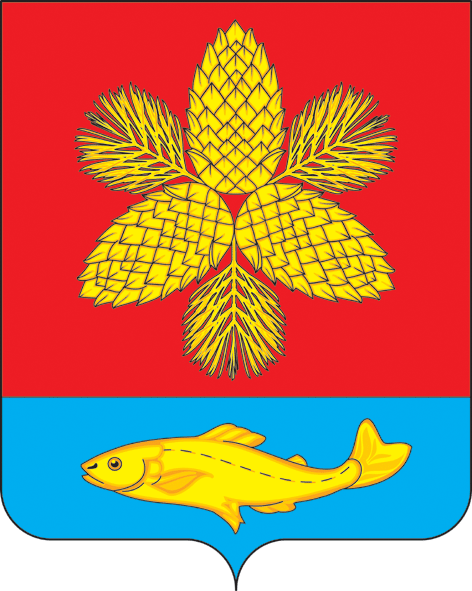 ДУМАШКОТОВСКОГО МУНИЦИПАЛЬНОГО ОКРУГА ПРИМОРСКОГО КРАЯРЕШЕНИЕ17 октября 2023 г.                            г. Большой Камень                                             № 42Об объявлении конкурса на замещение должности Главы Шкотовского муниципального округаНа основании Федерального закона от 06 октября 2003 года № 131 - ФЗ «Об общих принципах организации местного самоуправления в Российской Федерации, Закона Приморского края от 27 января 2023 года № 288 - КЗ «О Шкотовском  муниципальном округе Приморского края», Устава Шкотовского муниципального округа, руководствуясь муниципальным правовым актом от 26 сентября 2023 г. № 07-МПА «Положение о порядке проведения конкурса на замещение должности Главы Шкотовского муниципального округа», Дума Шкотовского муниципального округаРЕШИЛА:1. Объявить конкурс на замещение должности Главы Шкотовского муниципального округа.Дата проведения конкурса: I этап конкурса – 28 ноября 2023 года.Место проведения I этапа конкурса: 692806, г. Большой Камень, ул. Карла Маркса, 4, каб. 42. Дата, время и место проведения II этапа конкурса определяется конкурсной комиссией по итогам проведения I этапа конкурса.Срок приема документов:дата начала приема документов: 20 октября 2023 года;дата окончания приема документов: 20 ноября 2023 года;место и время приема документов: 692806, г. Большой Камень, ул. Карла Маркса, 4, каб. 42. Прием документов осуществляется 20, 23, 24, 25, 26, 27, 30, 31 октября 2023 года, 01, 02, 03 ноября 2023 года с 9 до 14 часов, 07, 08, 09, 10, 13, 14, 15, 16, 17 ноября 2023 года с 9 до 12 часов и с 13 до 16 часов, прием документов заканчивается в 12.00 часов 20 ноября 2023 года.Гражданин вправе направить документы для участия в конкурсе лично, посредством электронной почты и через отделения Почты России. Заказное письмо должно быть направлено в такой срок, чтобы обеспечить поступление документов в конкурсную комиссию не позднее 12.00 часов 20 ноября 2023 года.Контактные телефоны: 8 (42335) 5-24-83, 8 (42335) 5-00-60.Условия конкурса: Гражданин, изъявивший желание участвовать в конкурсе на замещение должности Главы Шкотовского муниципального округа, должен своевременно и в полном объеме представить документы в конкурсную комиссию, а также соответствовать следующим требованиям:достичь возраста 21 год на день проведения конкурса;не быть признанным недееспособным по решению суда, вступившему в законную силу;не находиться на день проведения конкурса в местах лишения свободы по приговору суда;не быть осужденным к лишению свободы за совершением тяжких и (или) особо тяжких преступлений и иметь на день проведения конкурса неснятую и непогашенную судимость за указанные преступления;не быть осужденным к лишению свободы за совершение тяжких преступлений, судимость за которые снята или погашена, либо на день проведения конкурса должен истечь десятилетний срок со дня снятия или погашения судимости;не быть осужденным к лишению свободы за совершение особо тяжких преступлений, судимость за которые снята или погашена, либо на день проведения конкурса должен истечь пятнадцатилетний срок со дня снятия или погашения судимости;не быть осужденным за совершение преступлений экстремистской направленности, предусмотренных Уголовным кодексом Российской Федерации, и не иметь на день проведения конкурса неснятую и непогашенную судимость за указанные преступления, если на него не распространяется действие подпунктов 5 и 6 настоящего пункта;на день проведения конкурса не должен быть подвергнут административному наказанию за совершение административных правонарушений, предусмотренных статьями 20.3 и 20.29 Кодекса Российской Федерации об административных правонарушениях;иметь гражданство Российской Федерации, гражданство иностранного государства – участника международного договора Российской Федерации, в соответствии с которым иностранный гражданин вправе быть избранным в органы местного самоуправления;являться гражданином иностранного государства (иностранных государств) или иметь вид на жительство или иной документ, подтверждающий право на постоянное проживание гражданина на территории иностранного государства – участника международного договора Российской Федерации, в соответствии с которым иностранный гражданин вправе быть избранным в органы местного самоуправления.Сведения, представленные гражданином, должны быть достоверными. Указанные сведения подвергаются проверке в порядке, установленном законодательством  Российской Федерации.2. Утвердить текст объявления о приеме документов для участия в конкурсе на замещение должности Главы Шкотовского муниципального округа  (Приложение).3. Опубликовать настоящее решение и объявление о проведении конкурса на замещение должности Главы Шкотовского муниципального округа в газете «Взморье» и на официальном сайте https://shkotovskiy.gosuslugi.ru/.4. Контроль за исполнением настоящего решения оставляю за собой.Председатель ДумыШкотовского муниципального района		                                                        О.В. Кан                                                                  ОБЪЯВЛЕНИЕ  о проведении конкурса по отбору кандидатур на замещение должности Главы Шкотовского муниципального округа  	Дума Шкотовского муниципального округа объявляет конкурс на замещение должности Главы Шкотовского муниципального округа.  Дата проведения конкурса: I этап конкурса – 28 ноября 2023 года.Место проведения I этапа конкурса: 692806, г. Большой Камень, ул. Карла Маркса, 4, каб. 42. Дата, время и место проведения II этапа конкурса определяется конкурсной комиссией по итогам проведения I этапа конкурса.Срок приема документов:дата начала приема документов: 20 октября 2023 года;дата окончания приема документов: 20 ноября 2023 года;место и время приема документов: 692806, г. Большой Камень, ул. Карла Маркса, 4, каб. 42. Прием документов осуществляется 20, 23, 24, 25, 26, 27, 30, 31 октября 2023 года, 01, 02, 03 ноября 2023 года с 9 до 14 часов, 07, 08, 09, 10, 13, 14, 15, 16, 17 ноября 2023 года с 9 до 12 часов и с 13 до 16 часов, прием документов заканчивается в 12.00 часов 20 ноября 2023 года.Гражданин вправе направить документы для участия в конкурсе лично, посредством электронной почты и через отделения Почты России. Заказное письмо должно быть направлено в такой срок, чтобы обеспечить поступление документов в конкурсную комиссию не позднее 12.00 часов 20 ноября 2023 года.Контактные телефоны: 8 (42335) 5-24-83, 8 (42335) 5-00-60.Условия конкурса: Гражданин, изъявивший желание участвовать в конкурсе на замещение должности Главы Шкотовского муниципального округа, должен своевременно и в полном объеме представить документы в конкурсную комиссию, а также соответствовать следующим требованиям:достичь возраста 21 год на день проведения конкурса;не быть признанным недееспособным по решению суда, вступившему в законную силу;не находиться на день проведения конкурса в местах лишения свободы по приговору суда;не быть осужденным к лишению свободы за совершением тяжких и (или) особо тяжких преступлений и иметь на день проведения конкурса неснятую и непогашенную судимость за указанные преступления;не быть осужденным к лишению свободы за совершение тяжких преступлений, судимость за которые снята или погашена, либо на день проведения конкурса должен истечь десятилетний срок со дня снятия или погашения судимости;не быть осужденным к лишению свободы за совершение особо тяжких преступлений, судимость за которые снята или погашена, либо на день проведения конкурса должен истечь пятнадцатилетний срок со дня снятия или погашения судимости;не быть осужденным за совершение преступлений экстремистской направленности, предусмотренных Уголовным кодексом Российской Федерации, и не иметь на день проведения конкурса неснятую и непогашенную судимость за указанные преступления, если на него не распространяется действие подпунктов 5 и 6 настоящего пункта;на день проведения конкурса не должен быть подвергнут административному наказанию за совершение административных правонарушений, предусмотренных статьями 20.3 и 20.29 Кодекса Российской Федерации об административных правонарушениях;иметь гражданство Российской Федерации, гражданство иностранного государства – участника международного договора Российской Федерации, в соответствии с которым иностранный гражданин вправе быть избранным в органы местного самоуправления;являться гражданином иностранного государства (иностранных государств) или иметь вид на жительство или иной документ, подтверждающий право на постоянное проживание гражданина на территории иностранного государства – участника международного договора Российской Федерации, в соответствии с которым иностранный гражданин вправе быть избранным в органы местного самоуправления.Сведения, представленные гражданином, должны быть достоверными. Указанные сведения подвергаются проверке в порядке, установленном законодательством Российской Федерации. 	3. Перечень документов, необходимых для участия в конкурсе на замещение должности главы Шкотовского муниципального округа:1) личное заявление на участие в конкурсе по форме Приложения № 1 к муниципальному правовому акту № 07-МПА от 26 сентября 2023 г. «Положения о  порядке проведения конкурса на замещение должности Главы Шкотовского муниципального округа» (далее Положение);2) собственноручно заполненную и подписанную анкету по форме Приложения № 2 к Положению;3) копию паспорта;4) копию документа об образовании;5) копию трудовой книжки и (или) сведения о трудовой деятельности, предусмотренные статьей 66.1 Трудового кодекса Российской Федерации, заверенные в установленном действующим законодательством порядке;6) копию документа, подтверждающего регистрацию в системе индивидуального (персонифицированного) учета, в том числе в форме электронного документа;7) копию свидетельства о постановке физического лица на учет в налоговом органе по месту жительства на территории Российской Федерации;8) копии документов воинского учета - для граждан, пребывающих в запасе, и лиц, подлежащих призыву на военную службу;9) справку об отсутствии медицинских противопоказаний для работы с использованием сведений, составляющих государственную тайну, по форме, утвержденной приказом Министерства здравоохранения и социального развития РФ от 26 августа 2011 года № 989 «Об утверждении перечня медицинских противопоказаний для работы с использованием сведений, составляющих государственную тайну, порядка получения и формы справки об отсутствии медицинских противопоказаний для работы с использованием сведений, составляющих государственную тайну»;10) справку о наличии (отсутствии) судимости и (или) факта уголовного преследования, либо прекращения уголовного преследования по нереабилитирующим основаниям;11) согласие на обработку персональных данных по форме Приложения 3 к Положению;12) две фотографии размером 4 х 6 см.4. Гражданином, изъявившим желание участвовать в конкурсе, представляются в порядке и в сроки, установленные Законом Приморского края от 25 мая 2017 года № 122-КЗ «О порядке исполнения гражданами, претендующими на замещение должности главы местной администрации по контракту, муниципальной должности, лицами, замещающими указанные должности, предусмотренных законодательством о противодействии коррупции отдельных обязанностей, запретов и ограничений, проверки их соблюдения»:- сведения о своих доходах, полученных от всех источников (включая доходы по прежнему месту работы или месту замещения выборной должности, пенсии, пособия, иные выплаты) за календарный год, предшествующий году подачи документов для замещения должности, а также сведения об имуществе и обязательствах имущественного характера по состоянию на первое число месяца, предшествующего месяцу подачи документов для замещения должности;- сведения о доходах супруги (супруга) и несовершеннолетних детей, полученных от всех источников (включая заработную плату, пенсии, пособия, иные выплаты) за календарный год, предшествующий году подачи документов для замещения должности, а также сведения об их имуществе и обязательствах имущественного характера по состоянию на первое число месяца, предшествующего месяцу подачи лицом документов для замещения должности.Указанные сведения представляются по утвержденной Президентом Российской Федерации форме справки о доходах, расходах, об имуществе и обязательствах имущественного характера, адресатом которой является Губернатор Приморского края.Справка направляется гражданином в орган исполнительной власти Приморского края, осуществляющий реализацию функций по профилактике коррупционных и иных правонарушений. В конкурсную комиссию гражданин, изъявивший желание участвовать в конкурсе, представляет документы, подтверждающие направление им сведений о доходах, имуществе и обязательствах имущественного характера в уполномоченный орган.5. Гражданин вправе предоставить документы о дополнительном профессиональном образовании, о присвоении ученой степени, ученого звания, о награждении наградами и присвоении почетных званий и иные документы, характеризующие его личность и профессиональную подготовку.Непредставление документа, указанного в подпункте 10 пункта 3 настоящего объявления, в связи с несвоевременной выдачей его в МФЦ не является основанием отказа в приеме документов.Расходы, связанные с участием в конкурсе (проезд к месту проведения конкурса и обратно, проживание и др.), осуществляются кандидатами за счет собственных средств.